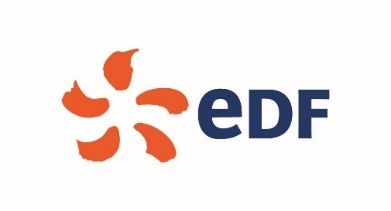 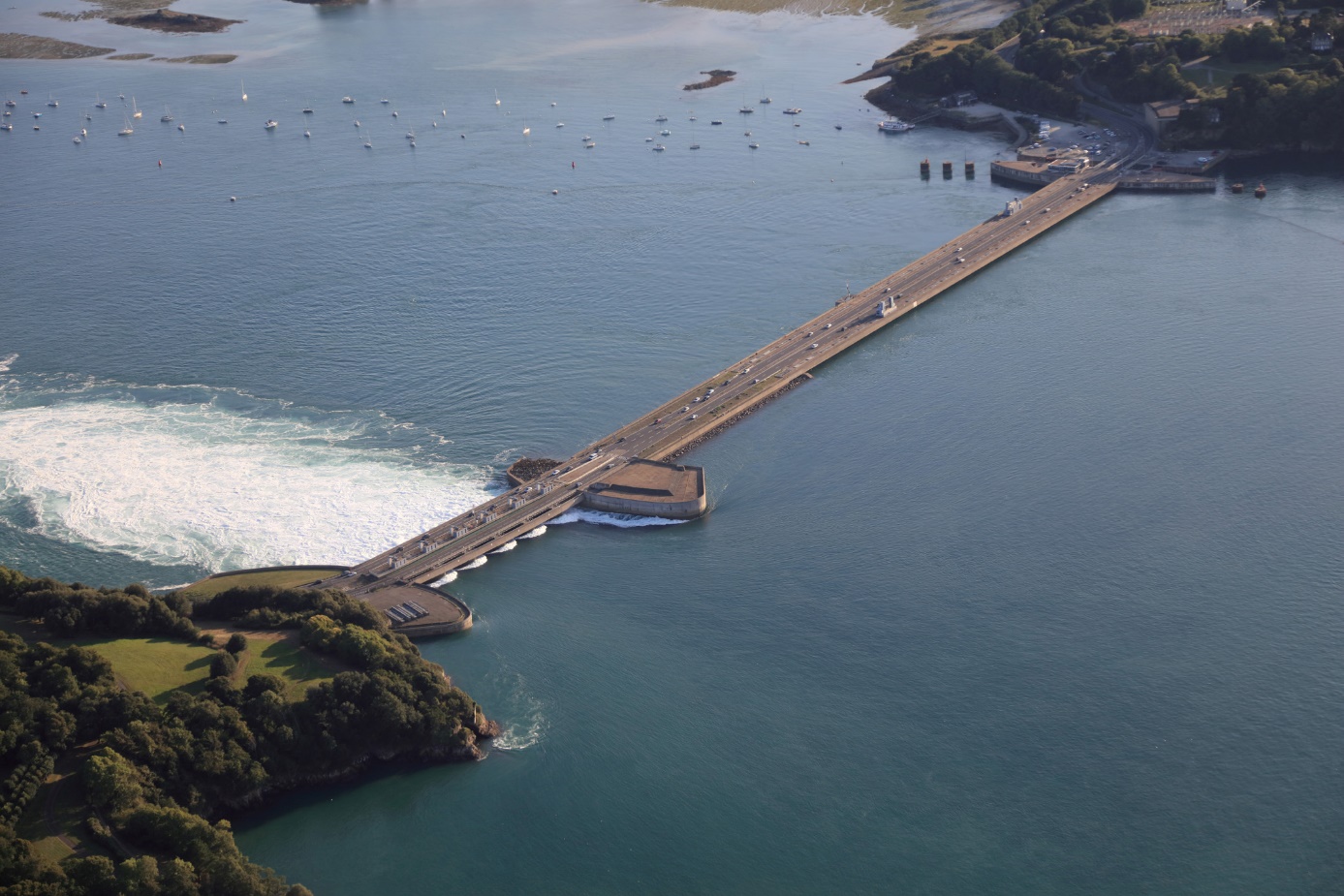 Ce document a pour vocation d’être transmis pour examen au jury de l’Appel à Innovation « Biofouling - démoulage des conduits de l’usine marémotrice de la Rance». En déposant un dossier, les partenaires acceptent implicitement le cahier des charges développé par EDF Le dossier de candidature pourra être accompagné par tout document, brochure, descriptif permettant d’évaluer la pertinence de la solution par rapport aux critères d’évaluation. L’ensemble devra néanmoins rester synthétique.Merci de respecter la police prévue (Arial 11) ci-dessous pour les textes.En cas de besoin, à chaque étape du processus, les candidats pourront recevoir un appui, notamment pour le montage du projet (aide à la formalisation du projet, recherche de partenaires …). Cet appui sera d’autant plus facile à obtenir que les projets seront portés à la connaissance des Organisateurs suffisamment longtemps avant la date limite de dépôt. Les demandes d’information doivent être adressées en priorité par email à : romain.salery@edf.fr et  florian.boucard@edf.fr avec copie marc.posnic@edf.frIntitulé du projet (3 ligne maxi)Mots-clésExposé non confidentiel du projet ou de la solution (maximum 15 lignes-Arial 11)NB : si le projet est sélectionné, ce texte sera utilisé à des fins de communicationResponsable du projet et consortium éventuelResponsable/porteur du projet :En cas de consortium/regroupement :Objectifs et finalité du projet, marché ciblé, modèle économique (1 page max)Utilisateurs finaux potentiels : Positionnement concurrentiel, marchés :Préciser si une étude de marché a été réaliséeEtat de l’art, verrous technologiques, enjeux, innovation, maturité (2 pages maxi)Situer le projet par rapport à l'état actuel des connaissances technologiques et scientifiques, et le cadre réglementairePréciser le caractère innovant du projet : Technologies/techniques et connaissances scientifiques essentielles au projet et leur disponibilité – Technologies/techniques recherchées et technologies/techniques développées spécifiquement dans le cadre du projet)Préciser le niveau de maturité de la technologie ou de la solutionFaisabilité d’installation, de déploiement, d’exploitation ou d’utilisation ; viabilité, fiabilité, durabilité de la solution (1 page max)Retombées environnementales, économiques, industrielles, technologiques, scientifiques, d’acceptabilité et autres effets positifs induits (1 page maxi)(Réduction/atténuation des impacts des activités humaines, économies réalisées, nombre d’emplois maintenus ou créés pendant la durée du projet et à la mise sur le marché, enjeu stratégique pour l’entreprise, valorisation attendue en termes de brevets, publications scientifiques, etc.)Calendrier du projet pour un premier essai en Juin 2024 – Semaine 24Date de début : Date de fin : Durée du projet (en mois) : Etapes intermédiaires éventuelles et leurs durées estimées entre la fin du projet et la mise sur le marché, dont tests/démonstrateurs envisagés si applicable :Date de mise sur le marché visée :BudgetMontants HT/estimations des budgets des partenaires prévus pour le projet (le cas échéant) :Avez-vous déjà obtenu des financements publics pour ce projet ? Si oui, type et origineAvez-vous déjà obtenu des financements privés pour ce projet ? Si oui, type et origineDOCUMENTS A REMETTRE pour le candidat Les candidats devront remettre par mail à romain.salery@edf.fr et florian.boucar@edf.fr pour le 06 décembre 2023 à 12h les pièces suivantes : Le dossier de candidatureUne description succincte de la solution ou du concept permettant à EDF de se prononcer sur sa pertinence et sa faisabilité ; Un plan de principe de la solution ; Des éléments de coût (ingénierie, construction et exploitation) permettant d’apprécier l’engagement budgétaire à prévoir ; si complément utile par rapport aux informations apportées ci-avant.Les références du candidat sur des prestations similaires ou en lien avec l’objectif visé par l’appel à innovation. Appel à innovation Dossier de candidatureAppel à innovation organisé par :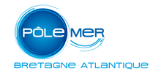 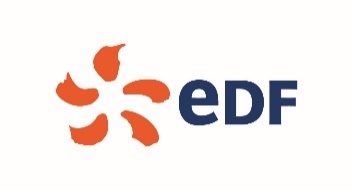 Prénom NomFonctionStructure d’appartenanceType de la structureAdresseTéléphoneMailNom de l’entitéType (Groupe, PME, labo etc.)Prénom/Nom du responsablePartenaire 1Partenaire 2Partenaire 3…Nom du partenaireBudget HTLieu de réalisation des travaux (département & ville)Lieu de réalisation des travaux (département & ville)Nom du partenaireBudget HTLieu de réalisation des travaux (département & ville)Lieu de réalisation des travaux (département & ville)